
                                 Province of the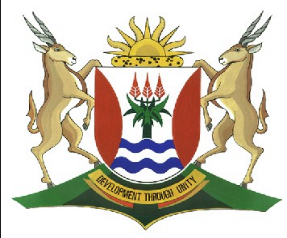 EASTERN CAPEEDUCATIONDIRECTORATE SENIOR CURRICULUM MANAGEMENT (SEN-FET)HOME SCHOOLING SELF-STUDY WORKSHEETSUBJECTINFORMATION TECHNOLOGY THEORYGRADE12DATE30 March to 3 April 2020TOPICExamples of cloud computingOnline storage – file syncing, Online storage – backup, Media repositories, Cloud applications Software as a ServiceTERM 1REVISION(Please tick)TERM 2 CONTENTTIME ALLOCATION1hrTIPS TO KEEP HEALTHY1.  WASH YOUR HANDS thoroughly with soap and water for at least 20 seconds.  Alternatively, use hand sanitizer with an alcohol content of at least 60%.2.  PRACTICE SOCIAL DISTANCING – keep a distance of 1m away from other people.3.  PRACTISE GOOD RESPIRATORY HYGIENE:  cough or sneeze into your elbow or tissue and dispose of the tissue immediately after use.4.  TRY NOT TO TOUCH YOUR FACE.  The virus can be transferred from your hands to your nose, mouth and eyes. It can then enter your body and make you sick. 5.  STAY AT HOME. TIPS TO KEEP HEALTHY1.  WASH YOUR HANDS thoroughly with soap and water for at least 20 seconds.  Alternatively, use hand sanitizer with an alcohol content of at least 60%.2.  PRACTICE SOCIAL DISTANCING – keep a distance of 1m away from other people.3.  PRACTISE GOOD RESPIRATORY HYGIENE:  cough or sneeze into your elbow or tissue and dispose of the tissue immediately after use.4.  TRY NOT TO TOUCH YOUR FACE.  The virus can be transferred from your hands to your nose, mouth and eyes. It can then enter your body and make you sick. 5.  STAY AT HOME. TIPS TO KEEP HEALTHY1.  WASH YOUR HANDS thoroughly with soap and water for at least 20 seconds.  Alternatively, use hand sanitizer with an alcohol content of at least 60%.2.  PRACTICE SOCIAL DISTANCING – keep a distance of 1m away from other people.3.  PRACTISE GOOD RESPIRATORY HYGIENE:  cough or sneeze into your elbow or tissue and dispose of the tissue immediately after use.4.  TRY NOT TO TOUCH YOUR FACE.  The virus can be transferred from your hands to your nose, mouth and eyes. It can then enter your body and make you sick. 5.  STAY AT HOME. TIPS TO KEEP HEALTHY1.  WASH YOUR HANDS thoroughly with soap and water for at least 20 seconds.  Alternatively, use hand sanitizer with an alcohol content of at least 60%.2.  PRACTICE SOCIAL DISTANCING – keep a distance of 1m away from other people.3.  PRACTISE GOOD RESPIRATORY HYGIENE:  cough or sneeze into your elbow or tissue and dispose of the tissue immediately after use.4.  TRY NOT TO TOUCH YOUR FACE.  The virus can be transferred from your hands to your nose, mouth and eyes. It can then enter your body and make you sick. 5.  STAY AT HOME. INSTRUCTIONSResources usedIts gr8! @ grade12 theory, Study Opportunities Information Technology Theory Book Grade 12 , DBEPast Exam PapersAnswer all questionsTIPS TO KEEP HEALTHY1.  WASH YOUR HANDS thoroughly with soap and water for at least 20 seconds.  Alternatively, use hand sanitizer with an alcohol content of at least 60%.2.  PRACTICE SOCIAL DISTANCING – keep a distance of 1m away from other people.3.  PRACTISE GOOD RESPIRATORY HYGIENE:  cough or sneeze into your elbow or tissue and dispose of the tissue immediately after use.4.  TRY NOT TO TOUCH YOUR FACE.  The virus can be transferred from your hands to your nose, mouth and eyes. It can then enter your body and make you sick. 5.  STAY AT HOME. TIPS TO KEEP HEALTHY1.  WASH YOUR HANDS thoroughly with soap and water for at least 20 seconds.  Alternatively, use hand sanitizer with an alcohol content of at least 60%.2.  PRACTICE SOCIAL DISTANCING – keep a distance of 1m away from other people.3.  PRACTISE GOOD RESPIRATORY HYGIENE:  cough or sneeze into your elbow or tissue and dispose of the tissue immediately after use.4.  TRY NOT TO TOUCH YOUR FACE.  The virus can be transferred from your hands to your nose, mouth and eyes. It can then enter your body and make you sick. 5.  STAY AT HOME. TIPS TO KEEP HEALTHY1.  WASH YOUR HANDS thoroughly with soap and water for at least 20 seconds.  Alternatively, use hand sanitizer with an alcohol content of at least 60%.2.  PRACTICE SOCIAL DISTANCING – keep a distance of 1m away from other people.3.  PRACTISE GOOD RESPIRATORY HYGIENE:  cough or sneeze into your elbow or tissue and dispose of the tissue immediately after use.4.  TRY NOT TO TOUCH YOUR FACE.  The virus can be transferred from your hands to your nose, mouth and eyes. It can then enter your body and make you sick. 5.  STAY AT HOME. TIPS TO KEEP HEALTHY1.  WASH YOUR HANDS thoroughly with soap and water for at least 20 seconds.  Alternatively, use hand sanitizer with an alcohol content of at least 60%.2.  PRACTICE SOCIAL DISTANCING – keep a distance of 1m away from other people.3.  PRACTISE GOOD RESPIRATORY HYGIENE:  cough or sneeze into your elbow or tissue and dispose of the tissue immediately after use.4.  TRY NOT TO TOUCH YOUR FACE.  The virus can be transferred from your hands to your nose, mouth and eyes. It can then enter your body and make you sick. 5.  STAY AT HOME. 1.	What do you need to be able to use cloud computing?2.	List four uses of cloud computing.3.	Name three file syncing services.4.	What is the main advantage or aim of file syncing?5.	It is possible to upload files to a file syncing service and manage them manually, but it works best when you download and install a local app and set it up so that a specific folder on your computer is automatically synced.	Why is this the case?6.	Explain the difference between using a file syncing service and a backup service.7.	Online media stores like iTunes and Amazon all provide the facility of media repositories.	a)	What is a media repository in this context	b)	Give two advantages of using a media repository service	c)	Why is the service less suitable for media such as movies?8.	How does a cloud application differ from a local application?9.	What does it mean if a cloud app has a ‘local front end’?10.	Photosynth is an example of a cloud-based application. What is this service used for?11.	What does it mean to rent something?12.	How does using SaaS differ from purchasing software?13.	With SaaS, who owns what?14.	Give an example of a SaaS application that can be downloaded and run on your computer.15.	Cloud computing relies heavily on virtualisation technologies. Give two ways in which this is achieved by referring to suitable examples.16.	Give three potential risks of using cloud computing.17.	Give three broad benefits of cloud computing.18.	What does the term ‘scalability’ mean?19.	Give an example of scalability in action.1.	What do you need to be able to use cloud computing?2.	List four uses of cloud computing.3.	Name three file syncing services.4.	What is the main advantage or aim of file syncing?5.	It is possible to upload files to a file syncing service and manage them manually, but it works best when you download and install a local app and set it up so that a specific folder on your computer is automatically synced.	Why is this the case?6.	Explain the difference between using a file syncing service and a backup service.7.	Online media stores like iTunes and Amazon all provide the facility of media repositories.	a)	What is a media repository in this context	b)	Give two advantages of using a media repository service	c)	Why is the service less suitable for media such as movies?8.	How does a cloud application differ from a local application?9.	What does it mean if a cloud app has a ‘local front end’?10.	Photosynth is an example of a cloud-based application. What is this service used for?11.	What does it mean to rent something?12.	How does using SaaS differ from purchasing software?13.	With SaaS, who owns what?14.	Give an example of a SaaS application that can be downloaded and run on your computer.15.	Cloud computing relies heavily on virtualisation technologies. Give two ways in which this is achieved by referring to suitable examples.16.	Give three potential risks of using cloud computing.17.	Give three broad benefits of cloud computing.18.	What does the term ‘scalability’ mean?19.	Give an example of scalability in action.1.	What do you need to be able to use cloud computing?2.	List four uses of cloud computing.3.	Name three file syncing services.4.	What is the main advantage or aim of file syncing?5.	It is possible to upload files to a file syncing service and manage them manually, but it works best when you download and install a local app and set it up so that a specific folder on your computer is automatically synced.	Why is this the case?6.	Explain the difference between using a file syncing service and a backup service.7.	Online media stores like iTunes and Amazon all provide the facility of media repositories.	a)	What is a media repository in this context	b)	Give two advantages of using a media repository service	c)	Why is the service less suitable for media such as movies?8.	How does a cloud application differ from a local application?9.	What does it mean if a cloud app has a ‘local front end’?10.	Photosynth is an example of a cloud-based application. What is this service used for?11.	What does it mean to rent something?12.	How does using SaaS differ from purchasing software?13.	With SaaS, who owns what?14.	Give an example of a SaaS application that can be downloaded and run on your computer.15.	Cloud computing relies heavily on virtualisation technologies. Give two ways in which this is achieved by referring to suitable examples.16.	Give three potential risks of using cloud computing.17.	Give three broad benefits of cloud computing.18.	What does the term ‘scalability’ mean?19.	Give an example of scalability in action.1.	What do you need to be able to use cloud computing?2.	List four uses of cloud computing.3.	Name three file syncing services.4.	What is the main advantage or aim of file syncing?5.	It is possible to upload files to a file syncing service and manage them manually, but it works best when you download and install a local app and set it up so that a specific folder on your computer is automatically synced.	Why is this the case?6.	Explain the difference between using a file syncing service and a backup service.7.	Online media stores like iTunes and Amazon all provide the facility of media repositories.	a)	What is a media repository in this context	b)	Give two advantages of using a media repository service	c)	Why is the service less suitable for media such as movies?8.	How does a cloud application differ from a local application?9.	What does it mean if a cloud app has a ‘local front end’?10.	Photosynth is an example of a cloud-based application. What is this service used for?11.	What does it mean to rent something?12.	How does using SaaS differ from purchasing software?13.	With SaaS, who owns what?14.	Give an example of a SaaS application that can be downloaded and run on your computer.15.	Cloud computing relies heavily on virtualisation technologies. Give two ways in which this is achieved by referring to suitable examples.16.	Give three potential risks of using cloud computing.17.	Give three broad benefits of cloud computing.18.	What does the term ‘scalability’ mean?19.	Give an example of scalability in action.1.	What do you need to be able to use cloud computing?2.	List four uses of cloud computing.3.	Name three file syncing services.4.	What is the main advantage or aim of file syncing?5.	It is possible to upload files to a file syncing service and manage them manually, but it works best when you download and install a local app and set it up so that a specific folder on your computer is automatically synced.	Why is this the case?6.	Explain the difference between using a file syncing service and a backup service.7.	Online media stores like iTunes and Amazon all provide the facility of media repositories.	a)	What is a media repository in this context	b)	Give two advantages of using a media repository service	c)	Why is the service less suitable for media such as movies?8.	How does a cloud application differ from a local application?9.	What does it mean if a cloud app has a ‘local front end’?10.	Photosynth is an example of a cloud-based application. What is this service used for?11.	What does it mean to rent something?12.	How does using SaaS differ from purchasing software?13.	With SaaS, who owns what?14.	Give an example of a SaaS application that can be downloaded and run on your computer.15.	Cloud computing relies heavily on virtualisation technologies. Give two ways in which this is achieved by referring to suitable examples.16.	Give three potential risks of using cloud computing.17.	Give three broad benefits of cloud computing.18.	What does the term ‘scalability’ mean?19.	Give an example of scalability in action.